Important DatesNovember 6th- Fundraiser EndsNovember 8th- Hero Day                        Report Cards are sent homeNovember 11th- NO SCHOOL- Veterans DayNovember 13th- Spirit Sprint (1:15-1:45)November 15th- Cultural Arts Program-Japanese StorytellingNovember 17th- Litter SweepNovember 26th- Penny Cash InNovember 27th-29th- NO SCHOOL- Happy ThanksgivingOur Class Website:https://mrswhelansfirstgrade.weebly.com/Important DatesNovember 6th- Fundraiser EndsNovember 8th- Hero Day                        Report Cards are sent homeNovember 11th- NO SCHOOL- Veterans DayNovember 13th- Spirit Sprint (1:15-1:45)November 15th- Cultural Arts Program-Japanese StorytellingNovember 17th- Litter SweepNovember 26th- Penny Cash InNovember 27th-29th- NO SCHOOL- Happy ThanksgivingOur Class Website:https://mrswhelansfirstgrade.weebly.com/Letterland Words to Practice This Week:Unit:  9Letterland Words to Practice This Week:Unit:  9Letterland Words to Practice This Week:Unit:  9Letterland Words to Practice This Week:Unit:  9Letterland Words to Practice This Week:Unit:  9Important DatesNovember 6th- Fundraiser EndsNovember 8th- Hero Day                        Report Cards are sent homeNovember 11th- NO SCHOOL- Veterans DayNovember 13th- Spirit Sprint (1:15-1:45)November 15th- Cultural Arts Program-Japanese StorytellingNovember 17th- Litter SweepNovember 26th- Penny Cash InNovember 27th-29th- NO SCHOOL- Happy ThanksgivingOur Class Website:https://mrswhelansfirstgrade.weebly.com/Important DatesNovember 6th- Fundraiser EndsNovember 8th- Hero Day                        Report Cards are sent homeNovember 11th- NO SCHOOL- Veterans DayNovember 13th- Spirit Sprint (1:15-1:45)November 15th- Cultural Arts Program-Japanese StorytellingNovember 17th- Litter SweepNovember 26th- Penny Cash InNovember 27th-29th- NO SCHOOL- Happy ThanksgivingOur Class Website:https://mrswhelansfirstgrade.weebly.com/apathbatheyesthemcheckididhimchickGiant all      ball                      wall                all                      mall              call                       falltall                       hallTricky WordsoverseecannotImportant DatesNovember 6th- Fundraiser EndsNovember 8th- Hero Day                        Report Cards are sent homeNovember 11th- NO SCHOOL- Veterans DayNovember 13th- Spirit Sprint (1:15-1:45)November 15th- Cultural Arts Program-Japanese StorytellingNovember 17th- Litter SweepNovember 26th- Penny Cash InNovember 27th-29th- NO SCHOOL- Happy ThanksgivingOur Class Website:https://mrswhelansfirstgrade.weebly.com/Important DatesNovember 6th- Fundraiser EndsNovember 8th- Hero Day                        Report Cards are sent homeNovember 11th- NO SCHOOL- Veterans DayNovember 13th- Spirit Sprint (1:15-1:45)November 15th- Cultural Arts Program-Japanese StorytellingNovember 17th- Litter SweepNovember 26th- Penny Cash InNovember 27th-29th- NO SCHOOL- Happy ThanksgivingOur Class Website:https://mrswhelansfirstgrade.weebly.com/* We have a test every three weeks (Tri-Weekly)             These words will be on the test scheduled for: November 8th* The test will include words from units 7, 8, and 9* We have a test every three weeks (Tri-Weekly)             These words will be on the test scheduled for: November 8th* The test will include words from units 7, 8, and 9* We have a test every three weeks (Tri-Weekly)             These words will be on the test scheduled for: November 8th* The test will include words from units 7, 8, and 9* We have a test every three weeks (Tri-Weekly)             These words will be on the test scheduled for: November 8th* The test will include words from units 7, 8, and 9* We have a test every three weeks (Tri-Weekly)             These words will be on the test scheduled for: November 8th* The test will include words from units 7, 8, and 9Ways to Help Your Child at Home:* Take a walk and point out materials made of rocks and minerals..* Read non-fiction texts and have your child write three new facts he/she learned.* Roll two dice-one of the dice will represent tens and one of the dice will represent ones.  Have your child write down the number it makes(Ex: your child     rolls a 1 for the tens and a 4 for the ones….the number is 14).Ways to Help Your Child at Home:* Take a walk and point out materials made of rocks and minerals..* Read non-fiction texts and have your child write three new facts he/she learned.* Roll two dice-one of the dice will represent tens and one of the dice will represent ones.  Have your child write down the number it makes(Ex: your child     rolls a 1 for the tens and a 4 for the ones….the number is 14).Ways to Help Your Child at Home:* Take a walk and point out materials made of rocks and minerals..* Read non-fiction texts and have your child write three new facts he/she learned.* Roll two dice-one of the dice will represent tens and one of the dice will represent ones.  Have your child write down the number it makes(Ex: your child     rolls a 1 for the tens and a 4 for the ones….the number is 14).Ways to Help Your Child at Home:* Take a walk and point out materials made of rocks and minerals..* Read non-fiction texts and have your child write three new facts he/she learned.* Roll two dice-one of the dice will represent tens and one of the dice will represent ones.  Have your child write down the number it makes(Ex: your child     rolls a 1 for the tens and a 4 for the ones….the number is 14).Ways to Help Your Child at Home:* Take a walk and point out materials made of rocks and minerals..* Read non-fiction texts and have your child write three new facts he/she learned.* Roll two dice-one of the dice will represent tens and one of the dice will represent ones.  Have your child write down the number it makes(Ex: your child     rolls a 1 for the tens and a 4 for the ones….the number is 14).Ways to Help Your Child at Home:* Take a walk and point out materials made of rocks and minerals..* Read non-fiction texts and have your child write three new facts he/she learned.* Roll two dice-one of the dice will represent tens and one of the dice will represent ones.  Have your child write down the number it makes(Ex: your child     rolls a 1 for the tens and a 4 for the ones….the number is 14).Ways to Help Your Child at Home:* Take a walk and point out materials made of rocks and minerals..* Read non-fiction texts and have your child write three new facts he/she learned.* Roll two dice-one of the dice will represent tens and one of the dice will represent ones.  Have your child write down the number it makes(Ex: your child     rolls a 1 for the tens and a 4 for the ones….the number is 14).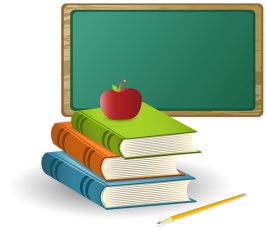 Mrs. Whelan’sWeekly News     Thank you for attending conferences.  I enjoyed talking to you about your child.   You were all so pleasant; it is no wonder why we have such extraordinary kids in our class!  I truly thank you for all your support.  You will receive a report card this Friday.  Please sign the report card envelope and just send back the signed envelope.  There is no need to check conference, since we just had them.       In Reading, we will work on retelling fictional stories-beginning, middle and end.   We will also focus on character development within a story.  Please discuss characters in the books that your child is reading at home.  Ask your child to give details and to describe the character(s).  In writing, we are going to brainstorm ideas and begin a rough draft of a persuasive letter.  In Letterland, we will work on words with: a, e,i and all.  Our tri-weekly is this Friday and will cover words within units 7, 8 and 9.  Please practice each night, so that your child is ready.  In Science, we will begin to learn about rocks and minerals.  We will walk around our school yard and point out materials made of rocks (sidewalks, clay planters, etc.) In Social Studies, we will talk about heroes and make cards for Heroes Day on Friday.       Thank you for attending conferences.  I enjoyed talking to you about your child.   You were all so pleasant; it is no wonder why we have such extraordinary kids in our class!  I truly thank you for all your support.  You will receive a report card this Friday.  Please sign the report card envelope and just send back the signed envelope.  There is no need to check conference, since we just had them.       In Reading, we will work on retelling fictional stories-beginning, middle and end.   We will also focus on character development within a story.  Please discuss characters in the books that your child is reading at home.  Ask your child to give details and to describe the character(s).  In writing, we are going to brainstorm ideas and begin a rough draft of a persuasive letter.  In Letterland, we will work on words with: a, e,i and all.  Our tri-weekly is this Friday and will cover words within units 7, 8 and 9.  Please practice each night, so that your child is ready.  In Science, we will begin to learn about rocks and minerals.  We will walk around our school yard and point out materials made of rocks (sidewalks, clay planters, etc.) In Social Studies, we will talk about heroes and make cards for Heroes Day on Friday.       Thank you for attending conferences.  I enjoyed talking to you about your child.   You were all so pleasant; it is no wonder why we have such extraordinary kids in our class!  I truly thank you for all your support.  You will receive a report card this Friday.  Please sign the report card envelope and just send back the signed envelope.  There is no need to check conference, since we just had them.       In Reading, we will work on retelling fictional stories-beginning, middle and end.   We will also focus on character development within a story.  Please discuss characters in the books that your child is reading at home.  Ask your child to give details and to describe the character(s).  In writing, we are going to brainstorm ideas and begin a rough draft of a persuasive letter.  In Letterland, we will work on words with: a, e,i and all.  Our tri-weekly is this Friday and will cover words within units 7, 8 and 9.  Please practice each night, so that your child is ready.  In Science, we will begin to learn about rocks and minerals.  We will walk around our school yard and point out materials made of rocks (sidewalks, clay planters, etc.) In Social Studies, we will talk about heroes and make cards for Heroes Day on Friday.       Thank you for attending conferences.  I enjoyed talking to you about your child.   You were all so pleasant; it is no wonder why we have such extraordinary kids in our class!  I truly thank you for all your support.  You will receive a report card this Friday.  Please sign the report card envelope and just send back the signed envelope.  There is no need to check conference, since we just had them.       In Reading, we will work on retelling fictional stories-beginning, middle and end.   We will also focus on character development within a story.  Please discuss characters in the books that your child is reading at home.  Ask your child to give details and to describe the character(s).  In writing, we are going to brainstorm ideas and begin a rough draft of a persuasive letter.  In Letterland, we will work on words with: a, e,i and all.  Our tri-weekly is this Friday and will cover words within units 7, 8 and 9.  Please practice each night, so that your child is ready.  In Science, we will begin to learn about rocks and minerals.  We will walk around our school yard and point out materials made of rocks (sidewalks, clay planters, etc.) In Social Studies, we will talk about heroes and make cards for Heroes Day on Friday.       Thank you for attending conferences.  I enjoyed talking to you about your child.   You were all so pleasant; it is no wonder why we have such extraordinary kids in our class!  I truly thank you for all your support.  You will receive a report card this Friday.  Please sign the report card envelope and just send back the signed envelope.  There is no need to check conference, since we just had them.       In Reading, we will work on retelling fictional stories-beginning, middle and end.   We will also focus on character development within a story.  Please discuss characters in the books that your child is reading at home.  Ask your child to give details and to describe the character(s).  In writing, we are going to brainstorm ideas and begin a rough draft of a persuasive letter.  In Letterland, we will work on words with: a, e,i and all.  Our tri-weekly is this Friday and will cover words within units 7, 8 and 9.  Please practice each night, so that your child is ready.  In Science, we will begin to learn about rocks and minerals.  We will walk around our school yard and point out materials made of rocks (sidewalks, clay planters, etc.) In Social Studies, we will talk about heroes and make cards for Heroes Day on Friday.       Thank you for attending conferences.  I enjoyed talking to you about your child.   You were all so pleasant; it is no wonder why we have such extraordinary kids in our class!  I truly thank you for all your support.  You will receive a report card this Friday.  Please sign the report card envelope and just send back the signed envelope.  There is no need to check conference, since we just had them.       In Reading, we will work on retelling fictional stories-beginning, middle and end.   We will also focus on character development within a story.  Please discuss characters in the books that your child is reading at home.  Ask your child to give details and to describe the character(s).  In writing, we are going to brainstorm ideas and begin a rough draft of a persuasive letter.  In Letterland, we will work on words with: a, e,i and all.  Our tri-weekly is this Friday and will cover words within units 7, 8 and 9.  Please practice each night, so that your child is ready.  In Science, we will begin to learn about rocks and minerals.  We will walk around our school yard and point out materials made of rocks (sidewalks, clay planters, etc.) In Social Studies, we will talk about heroes and make cards for Heroes Day on Friday.  